Спортивно-техническая информация Открытого личного первенства  г. Йошкар-Олы по спортивному ориентированию бегом, посвящённому 78-годовщине Победы в Великой Отечественной войне.«кросс-выбор 083012511Я» 05 мая 2023 г.Местность: Местность представляет собой современную городскую застройку. Перепад высот не значительный. Большая часть поверхности с твердым покрытием (асфальт до 98%). Газоны и клумбы (оливковый цвет) представлены в большом количестве. Много микрообъектов, в основном это отдельно стоящие деревья, а также искусственные объекты. Часто встречаются«заборы», запрещенные для преодоления. По заездам во дворы и на парковках возможен автомобильный трафик.Опасные места: Проезды с малой интенсивностью движения автотранспорта. По краям карты проходят улицы с интенсивным автомобильным движением — обозначена вертикальной пурпурной штриховкой. Выбегать на неё запрещено. Не забывайте, что вы на дистанции          не одни — здесь живут и гуляют горожане, будьте аккуратны и вежливы в любых ситуациях!Карта: Масштаб карты – 1:4000. Сечение рельефа – 2,5 метра, условные знаки ISSOM 2007 (спринт). Составитель карты: Жуков М.А. Карты отпечатаны на бумаге плотностью 108 г/м2 на струйном фотопринтере. Легенды контрольных пунктов будут выдаваться отдельно. Формат карты: 15 х 21 (см) – А5. Дополнительная информация: отметка – электронная контактная, система SportIdent. Старт общий по забегам. Фиксация времени финиша производится самостоятельно отметкой чипом участника на соответствующей электронной станции. От последнего КП до финиша – 30 метров. Дистанция по выбору, последний обязательный КП №44. Всего на местности установлено 14 КП.
Карта выдаётся участнику в момент старта.ВНИМАНИЕ!!! На дистанции запрещено пересекать знаки, являющиеся запрещенными для пробегания (см. ниже). Участники, нарушившие требования, будут дисквалифицированы!Оборудование контрольного пункта: Призма и станция электронной отметки.Границы района соревнований: с севера – бульвар Чавайна, с запада – ул. Петрова, с востока – ул. Кирова, с юга – Ленинский проспект.Параметры дистанций: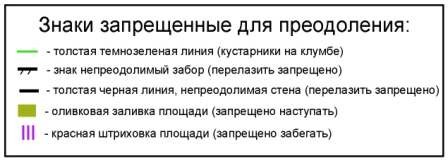 Схема соревнований Открытого личного Первенства г. Йошкар-Олы по спортивному ориентированию бегом, посвящённого 78-й годовщине Победы в Великой Отечественной войне.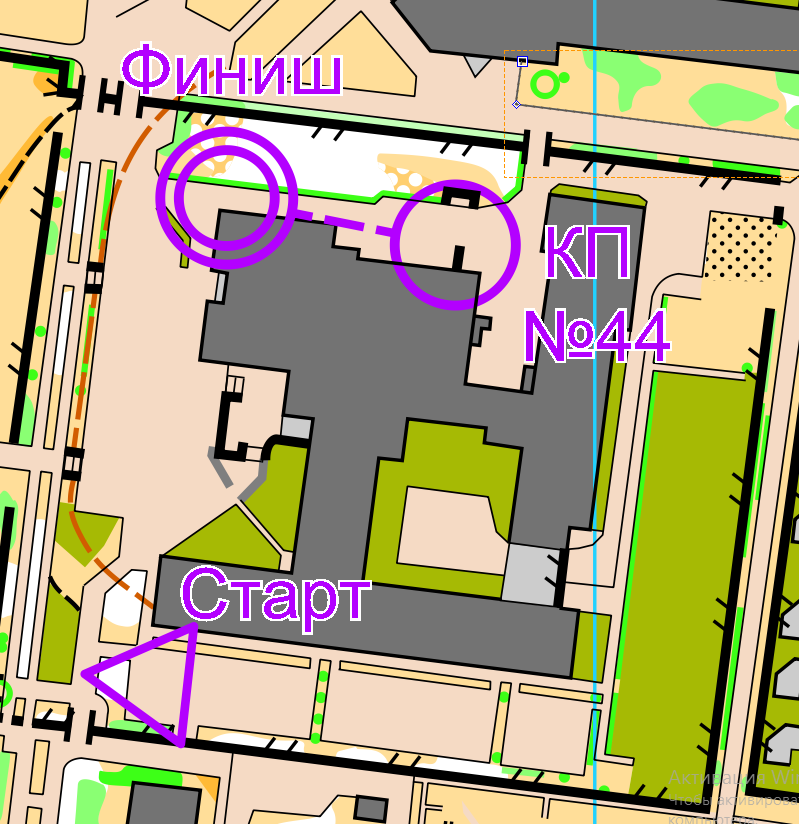 ГруппаКол-во КП необходимо взятьКонтрольное время мин.М17 1360М14 Ж17 1160М12 Ж14 960М10 Ж12 760Ж10660